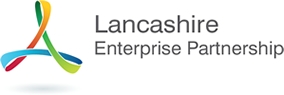 Lancashire Skills and Employment Board – 15th June 2016Private and Confidential: NoProposed Programme of Meetings for 2017Presented by Mike Neville, Company Services Officer, Democratic Services, Lancashire County Council. mike.neville@lancashire.gov.ukOn the 22nd October, 2015, the Lancashire Skills and Employment Board agreed a programme of meetings for all of 2016 and up to the 5th April, 2017.Since that time requests have been received from members of the Committee for dates to be identified for meetings up to the end of 2017. Using the existing programme as a starting point and having consulted with colleagues at the Lancashire Skills Hub some suggested dates were circulated to all Committee members by email and from the responses received the following proposed programme has been agreed. Wednesday 7th June 2017Wednesday 26th July 2017    Thursday 7th September 2017   (please note change of day)Wednesday 18th October 2017       Wednesday 29th November 2017The proposed meetings will either be held at County Hall or at alternate locations across the County, starting at 8am or 8.30am depending on the venue. Executive SummaryThis report sets out a proposed programme of meetings for Lancashire Skills and Employment Board up to the end of 2017.RecommendationThe Committee is asked to consider and approve the proposed programme of meetings up to the end of 2017 as set out in the report.